Arbeitsblatt: Text formatieren und Speichern unterAnleitungÖffnen Sie eine neue Datei in Ihrem Textverarbeitungsprogramm.Schreiben Sie das Zitat von Seite 2 ab.Formatieren Sie das Zitat so: Schriftart "Lucida Caligraphy", Schriftgrad 18, Zentriert.Formatieren Sie die Zeile mit dem Urheber des Zitats (Konfuzius) so: Schriftart Verdana, Schriftgrad 11, Zentriert. Speichern Sie das Zitat ab. Tipp: Da es eine neue Datei ist, wird automatisch „Speichern unter“ aufgerufen. Sehen Sie im „Infoblatt: Speichern und Speichern unter“ nach!Wählen Sie einen passenden Speicherort aus (z. B. auf einem USB-Stick oder im Ordner „Dokumente“). Ihre Lernprozessmoderatorin unterstützt Sie dabei gerne.Geben Sie einen Dateinamen an: "Zitat Lernen".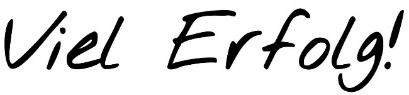 Etwas lernen und mit der Zeit darin immer geübter werden,ist das nicht auch eine Freude?Konfuzius (551 - 479 v. Chr.)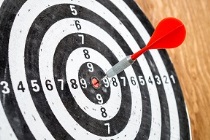 Lernziele:Wiederholung: Texte schreibenWiederholung: Text formatierenEine neue Datei abspeichern („Speichern unter“)